Основна школа „Михаило Петровић Алас“Ул. Господар Јованова бр. 22, 11000 Београд
Датум: 17.01.2017. год.
Дл. број: 01 - 1296/08-1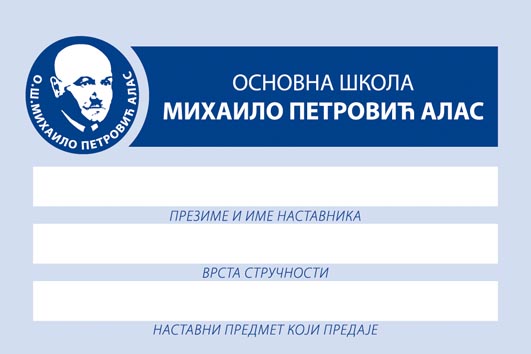 	На основу члана 108. и у вези члана 112. став 2. тачка 5) Закона о јавним набавкама (Сл. гласник РС бр.124/12, 14/15 и 68/15, у даљем тексту: ЗЈН), те Извештаја о стручној оцени понуда Комисије за јавну набавку (у даљем тексту: Комисија) бр. 01 - 1296/07 од 17.01.2017. године за отворени поступак јавне набавке са циљем закључења оквирног споразума - услуге бр. 04/16: „Извођење наставе у природи“ за II партија: Настава у природи на Златибору (пролеће 2017), в.д. директор Основне школе „Михаило Петровић Алас“, као одговорно лице наручиоца, доносиО Д Л У К УО ЗАКЉУЧЕЊУ ОКВИРНОГ СПОРАЗУМА ЗАКЉУЧУЈЕ СЕ ОКВИРНИ СПОРАЗУМ са понуђачем „Гранд турс“ д.о.о. из Новог Сада, ул. Жељезничка бр. 23а, 21000 Нови Сад, МБ: 20339748; ПИБ: 105249896, чија је (прихватљива) Понуда бр. 06-06 од 09.01.2017. године, применом критеријума „најнижа понуђена цена“ оцењена као најповољнија за отворени поступак јавне набавке са циљем закључења оквирног споразума бр. 04/16 - услуге – „Извођење наставе у природи“ - II партија: Настава у природи на Златибору (пролеће 2017), за потребе Наручиоца, Основне школе „Михаило Петровић Алас“. Поменути Понуђач је у Понуди бр. 06-06 од 09.01.2017. године, понудио најнижу цену од 3.748.480,00 динара (рсд.) без ПДВ-а, односно 3.790.400,00 динара (рсд.) са ПДВ-ом, роком важења понуде од 180 дана од дана отварања понуда и у истој доставио доказе о испуњењу свих обавезних и додатних услова у складу са члановима 75. и 76, а у вези члана 77. ЗЈН постављених у предметној Конкурсној документацији.Одлуку у року од три дана од дана доношења објавити на Порталу јавних набавки.О Б Р А З Л О Ж Е Њ ЕОдлуком о покретању поступка јавне набавке директора Основне школе „Михаило Петровић Алас“ бр. 01 - 1296/01 од 09.12.2016. године покренут је отворени поступак јавне набавке са циљем закључења оквирног споразума услуге – „Извођење наставе у природи“ (предмет набавке обликован је у II партије) за потребе Наручиоца, Основне школе „Михаило Петровић Алас“, (Набавка бр. 04/16). Процењена вредности јавне набавке је 8.200.000,00 динара (рсд.) без ПДВ-а, и по партијама у динара (рсд.) без ПДВ-а:I партија: Настава у природи у Соко Бањи (пролеће 2017) → 3.700.000,00II партија: Настава у природи на Златибору (пролеће 2017) → 4.500.000,00Наручилац је спровео отворени поступак јавне набавке са циљем закључења оквирног споразума на основу члана 32, члана 40. и члана 40а ЗЈН, објављивањем Позива за подношење понуда бр. 01 - 1296/04 од 09.12.2016. године и Конкурсне документације 01 - 1296/05 на Порталу јавних набавки, дана 09.12.2016. године, по Одлуци о покретању поступка директора Школе бр. 01 - 1296/01 од 09.12.2016. године.Благовремено, тј. до дана 09.01.2017.године до 14:30 часова пристигле су понуде  следећих понуђача:1. Понуда бр. 01-03, понуђача „Сим Пром“ д.о.о. из Београда, ул. Поенкареова бр. 20/II, 11000 Београд, МБ: 06050948; ПИБ: 100206558, достављена дана 09.01.2017. године у 13:05 часова, и то за партију I. Констатује се да је понуда запечаћена, обележена и затворена по упутству из конкурсне документације.2.Понуда бр. 06-06, понуђача „Гранд турс“ д.о.о. из Новог Сада,ул. Жељезничка бр. 23а, 21000 Нови Сад, МБ: 20339748; ПИБ: 105249896, достављена дана 09.01.2017. године у 14:13 часова, и то за партију II. Констатује се да је понуда запечаћена, обележена и затворена по упутству из конкурсне документације.Неблаговремених понуда није било.КРИТЕРИЈУМ за доделу уговора, односно закључење оквирног споразума је најнижа понуђена цена.Неблаговремених понуда није било.Стручну оцену понуда за II партија: Настава у природи на Златибору (пролеће 2017), је Комисија извршила констатујући да је понуда понуђача прихватљива у складу са чланом 3. став 1. тачка 33) ЗЈН, и то:1. „Гранд турс“ д.о.о. из Новог Сада, који је у понуди бр. 06-06 (за II партију) понудио: цену 3.748.480,00 динара (рсд.) без ПДВ-а, односно 3.790.400,00 динара (рсд.) са ПДВ-ом, роком важења понуде од 180 дана. Комисија констатује да је поменути понуђач у понуди доставио доказе о испуњењу свих обавезних услова у смислу члана 75. а у вези члана 77. став 1. тачке од 1) до 5) ЗЈН и додатних услова постављених предметном конкурсном документацијом у смислу члана 76. а у вези члана 77. став 2. тачке 1) и тачке 2) подтачке од (1) до (6) ЗЈН, постављених предметном конкурсном документацијом, што понуду чини прихватљивом у смислу члана 3. став 2. тачка 33) ЗЈН и понудом без битних недостатака у вези члана 106. ЗЈН, и иста се узима у даље разматрање, односно рангирање.Након прегледа, рачунске провере и стручне оцене понуда Комисија је утврдила да су се стекли услови за рангирање прихватљиве и понуде без битних недостатака из тачке 7. Извештаја о стручној оцени понуда (од најповољније):I (најповољнија): Понуда бр. 06-06 (за II партију) понуђача „Гранд турс“ д.о.о. из Новог Сада са ценом од 3.748.480,00 динара (рсд.) без ПДВ-а, односно 3.790.400,00 динара (рсд.) са ПДВ-ом, роком важења понуде од 180 дана од дана отварања понуда.Извештајем о стручној оцени понуда бр. 01 - 1296/07-1 од 17.01.2017. године, а применом критеријума за вредновање понуда „најнижа понуђена цена“ Комисија је оценила да је понуђач „Гранд турс“ д.о.о. из Новог Сада у понуди бр. 06/06 (за II партију) понудио: цену од 3.748.480,00 динара (рсд.) без ПДВ-а, односно 3.790.400,00 динара (рсд.) са ПДВ-ом, са роком важења понуде од 180 дана, који је Понуду попунио у свему по упутству из конкурсне документације и уз исту доставио доказе о испуњењу свих обавезних и додатних услова у складу са члановима 75. и 76. а у вези члана 77. ЗЈН постављених у предметној Конкурсној документацији, што понуду чини прихватљивом у смислу члана 3. став 2. тачка 33) ЗЈН, те је препоручила директору Школе да понуду овог понуђача изабере као најповољнију и са њим закључи оквирни споразум, посебно имајући у виду одредбу члана 112. став 2. тачка 5) ЗЈН.На основу изнетог одлучено је као у изреци.ПОУКА (упутство о правном средству): После доношења одлуке о закључењу оквирног споразума рок за подношење захтева за заштиту права је десет дана од дана објављивања одлуке на Порталу јавних набавки.Захтевом за заштиту права не могу се оспоравати радње наручиоца предузете у поступку јавне набавке, ако су подносиоцу захтева били или могли бити познати разлози за његово подношење пре истека рока за подношење понуда, а подносилац захтева га није поднео пре истека тог рока.Ако је у истом поступку јавне набавке поново поднет захтев за заштиту права од стране истог подносиоца захтева, у њему се не могу оспоравати радње наручиоца за које је подносилац захтева знао или могао знати приликом подношења претходног захтева.Захтев за заштиту права подноси се наручиоцу, а копија се истовремено доставља Републичкој комисији.Захтев за заштиту права не задржава даље активности наручиоца у поступку јавне набавке у складу са одредбама члана 150. Закона.Захтев за заштиту права мора да садржи све елементе предвиђене у члану 151. став 1. ЗЈН.Подносилац захтева за заштиту права је дужан да уз захтев за заштиту права достави доказ о уплати таксе у коме је наведен назив уплатиоца, у износу од 120.000,00 динара, на жиро рачун број: 840-30678845-06, шифра плаћања: 153 или 253, позив на број: 04/16, прималац: „Буџет Републике Србије“, сврха: „ЗЗП, ОШ "Михаило Петровић Алас", јавна набавка са циљем закључења оквирног споразума (услуге) бр. 04/16 - II партија.Доказ мора садржати потпис овлашћеног лица субјекта овлашћеног за обављање платног промета са видљивим датумом реализације уплате.                                                                                                В. Д.  Д И Р Е К Т О Р                                                                            ____________________________          								                         Мирјана Шпехар